 ПРОФЕСИОНАЛНА ГИМНАЗИЯ “ ЗЛАТЮ БОЯДЖИЕВ” ГР. БРЕЗОВО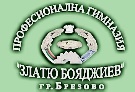 гр. Брезово, ул. ”Васил Коларов” № 1, тел.: 03191/2144; 0879585094, е-mail: pg_zl.boiadgiev@abv.bgДО 										ДИРЕКТОРА 									НА ПГ „ЗЛАТЮ БОЯДЖИЕВ“ГР.  БРЕЗОВОЗАЯВЛЕНИЕот.........................................................................................................................................., (име, презиме, фамилия)Живущ/а в ......................................................................................................................................................,телефон: ................................................, в качеството си на родител/настойник на ……………………...……………………………………………………………...……………,                                                роден/а на ………………………, в гр./с. ……………………. ученик/чка от …… клас, специалност ……………………...................................................., ………………………………. форма на обучение, през учебната 20…. / 20…. година, в  ………………….……………………………………………………………., / име на училището откъдето се премества ученика/УВАЖАЕМА ГОСПОЖО ВЪРТОЛОМЕЕВА,	Заявявам желанието си, синът/дъщеря ми ………………………………………………………………………………………………… да бъде преместен/а  в  повереното Ви училище, през учебната 20…./20…. година, в …… клас, специалност: ……………………………………………………………………………, поради следните причини: ……………..…………………………………………………………………………………….           Дата: .................. 20.... г.					С уважение: .................................Гр.Брезово					                        	( …………………………..)	